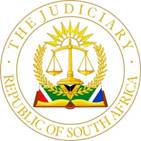 IN THE HIGH COURT OF , DIVISION,           Case Number: 1318/2022In the matter between: -FEZI CONSULTANTS & AUDITORS (PTY) LTD			ApplicantAndCENTLEC (SOC) LTD 						1st Respondent	MAKOMOTA INVESTMENT HOLDINGS (PTY) LTD               	2nd RespondentCORAM:	 		MBHELE, AJP et DANISO, J		HEARD ON:	This application was considered on heads of argument in chambers in terms of Section 19 (A) of the Superior Courts Act 10 of 2013. DELIVERED ON:	27 DECEMBER 2023[1]	This is an application for leave to appeal against our judgment that was delivered on 15 August 2023, in which we made the following orders:1.1 	The application is dismissed with costs.          1. 2	 Costs to include that of counsel.[2]	The grounds on which leave to appeal is sought are listed extensively in the application and to avoid prolixity I shall not repeat same herein. The costs order made against the applicant is also the subject of this application. [3]	 Leave to appeal is governed by Section 17 of the Superior Courts Act 10 of 2013 (the Act). Subsection 17(1)(a) – (c) reads as follows:(1)	“Leave to appeal may only be given where the judge or judges concerned are of the opinion that-(a) (i)   the appeal would have a reasonable prospect of success; or(ii)   there is some other compelling reason why the appeal should be heard, including conflicting judgments on the matter under consideration;(b) the decision sought on appeal does not fall within the ambit of section 16 (2) (a); and;(c) where the decision sought to be appealed does not dispose of all the issues in the case, the appeal would lead to a just and prompt resolution of the real issues between the parties.”[4] 	It is well established that the existing provisions of the Act raise the standard to be met by an applicant in a leave to appeal.  The test for granting leave to appeal is whether there are any reasonable prospects of success in an appeal. It is not whether a litigant has an arguable case or a mere possibility of success. See also Democratic Alliance v President of the Republic of South Africa and Others where the  following was said: 	“The test as now set out in s17 constitutes a more formidable threshold over which an applicant must engage than was the case. Previously the test was whether there was a reasonable prospect that another court might come to a different conclusion. See, for example, Van Heerden v Cronwright and Others 1985(2) SA 342 (T) at 343 H. The fact that the Superior Courts Act now employs the word ‘would ‘as opposed to ‘might ‘serves to emphasise this point. As the Supreme Court of Appeal said in Smith v S 2012(1) SACR 567 (SCA) at para 7; ‘More is required to be established than that there is a mere possibility of success, that the case is arguable on appeal or that the case cannot be categorised as hopeless. There must in other words be a sound, rational basis for the conclusion that there are prospects of success on appeal.’    	[5]    	In  The Mont Chevaux Trust v Tina Goosen and 18 Others the court said the following: 	"It is clear that the threshold for granting leave to appeal against a judgment of a High Court has been raised in the new Act. The former test whether leave to appeal should be granted was a reasonable prospect that another court might come to a different conclusion, see Van Heerden v Cronwright & Others 1985 (2) SA 342 (T) at 343H. The use of the word "would" in the said new statute indicates a measure of certainty that another court will differ from the court whose judgment is sought to be appealed against."[6]   	It is clear from the above authorities that in leave to appeal applications a Judge’s discretion is not absolute, it has to be exercised in conformity with section 17(1). The Act places a heavy onus on the applicant to show why another court would come to a different conclusion. It must be clear at the time of granting leave to appeal that prospects of success on appeal are real and not fanciful. [7] 	The gravamen of the applicant’s complaint is that it was not the first respondent’s case that the applicant’s bid pricing is predicated on the wrong notion that bidders had to compile a Fixed Asset Register from scratch. The applicant submits that the first respondent’s case was all along that because the applicant did not quote a fixed price for Item 4, the Bid Evaluation Committee could not ascertain the amount that the applicant quoted. [8] 	The respondent’s answering affidavit deals with the scope and conditions of the bid as well as the evaluation criteria. It is apposite to quote the relevant parts of the respondent’s answering affidavit. The paragraphs below will show that the first  respondent indicated that the applicant was wrong to use the total amounts of the first  respondent’s estimated assets as the basis for quoting in items 1 and 2 and in the end import those amounts to item 4 as well:‘47.	As a point of departure, it is purposely stated that CENTLEC does currently have a Fixed Asset Register with an approximate value of R6 344 790 101.00 	(six billion three hundred and forty-four million seven hundred and ninety thousand one hundred and one rand). The total number of assets are currently estimated at 1 030 501.00 (one million and thirty thousand five hundred and one). The aforesaid facts should be in the applicant’s knowledge as a partner to a joint venture who were the insurance brokers of CENTLEC at the time of the bid submissions. The owner of FEZI was also a previous member of the CENTLEC Board.49.	To reiterate and put it into context the current bid relates to, inter alia:			49.1.	the performance of a physical verification (and update/include GIS 				shape files) of all additions of electricity infrastructure assets, per the 				Entities Fixed Asset Register and updated periodically during the 				financial year under review.			49.2.	In addition to the aforesaid to perform a condition assessment of each 				item of electricity infrastructure assets listed per the Entity’s Fixed 				Asset Register.			49.3.	To draft the required adjusting journals to account for changes arising 				from the asset related process (e.g. depreciation, disposals, work in 				progress).			49.4.	And lastly, to compile a detailed working paper file with sufficient 					support for all adjustments made to the Fixed Asset Register.55.	What made the exercise even more arduous for the BEC, is that ITEMS 1 and 2 in the Pricing Schedule refer to additions to the electricity infrastructure assets and ITEM 4, on the other hand, refers to all the current assets of CENTLEC, which includes additions, amongst others.56.	For FEZI to simply quote that the once off amount required for ITEM 4 is included in the price per asset made the calculation near impossible for the BEC. Especially because no fixed amount of additional assets was stipulated in the bid documents. FEZI could thus not use the total amount of assets (1 030 501) to quote for ITEMS 1 and 2, and in the end use those amounts of assets to quote for ITEM 4 as well.’[9] 	The applicant contends further that there was no provision in the bid document on how item 4 was to be complied with (recording of all assets in the Fixed Asset Register of CENTLEC as per current componentisation) nor did the first respondent suggest that the methodology that the applicant intended employing in recording all assets in the Fixed Asset Register did not meet the bid. [10]   The applicant prepared its bid from the premise that it had to do physical verification of all assets in the Fixed Asset Register and thereafter record them in the Fixed Assets Register. It has always been the respondent’s case that the successful bidder would only have to do physical verification of additional items to the Fixed Asset Register year on year and that item 4 would be a desktop exercise where the first respondent had to account for depreciation per each asset and disposals.  [11] 	A closer look at paragraph 4.2 dealing with  technical specifications  supports the first respondent’s assertion. It is clear that the applicant’s bid would not have met the requirements of the tender thus the applicant’s inability to quote for 3 years successively in respect of item 4. The applicant’s bid was totally off the mark as demonstrated by the first respondent. 	 [12]	Having considered the merits of the application for leave to appeal, I am not persuaded that there would be reasonable prospects of success on appeal.  The applicants contend that we erred in granting a costs order against them and that they ought to have been afforded the protection of Biowatch rule. The Biowatch principle was articulated as follows:		‘If there should be a genuine, non-frivolous challenge to the constitutionality of a law or 		of State conduct, it is appropriate that the State should bear the costs if the challenge 		is good, but if it is not, then the losing non-State litigant should be shielded from the 		costs consequences of failure. In this way the responsibility for ensuring that the law 		and State conduct are constitutional is placed at the correct door.’ [13] 	The starting point in constitutional litigation is that an unsuccessful private litigant in proceedings against the State ordinarily ought not to be ordered to pay costs. Biowatch has not stripped the court off its discretion to award costs. Biowatch serves as a guide for awarding of costs in constitutional litigation. The rule is not unqualified. The court in Biowatch further held:		‘[24] At the same time, however, the general approach of this Court to costs in litigation 		between private parties and the state, is not unqualified.  If an application is frivolous 		or vexatious, or in any other way manifestly inappropriate, the applicant should not 		expect that the worthiness of its cause will immunise it against an adverse costs award. 		Nevertheless, for the reasons given above, courts should not lightly turn their backs on 		the general approach of not awarding costs against an unsuccessful litigant in 			proceedings against the state, where matters of genuine constitutional import arise.  		Similarly, particularly powerful reasons must exist for a court not to award costs against 		the state in favour of a private litigant who achieves substantial success in proceedings 		brought against it.’		[25] Merely labelling the litigation as constitutional and dragging in specious references 		to sections of the Constitution would, of course, not be enough in itself to invoke the 		general rule as referred to in Affordable Medicines.  The issues must be genuine and 		substantive, and truly raise constitutional considerations relevant to the adjudication.  		The converse is also true, namely, that when departing from the general rule a court 		should set out reasons that are carefully articulated and convincing.  This would not 		only be of assistance to an appellate court, but  would also enable the party concerned 		and other potential litigants to know exactly what had been done wrongly, and what 		should be avoided in the future.’[14]	I have no doubt that Biowatch rule is aimed at protecting litigants who approached court to enforce a right that is guaranteed in the constitution. In Motala v Master, North Gauteng High Court, Pretoria the Supreme Court of Appeal remarked that   Biowatch principle does not constitute a license to litigate with impunity against the State. In Lawyers for Human Rights v Minister in the Presidency and Others the court remarked as follows: ‘[The Biowatch rule], of course, does not mean risk-free constitutional litigation. The court, in its discretion, might order costs, Biowatch said, if the constitutional grounds of attack are frivolous or vexatious - or if the litigant has acted from improper motives or there are other circumstances that make it in the interests of justice to order costs. The High Court controls its process. It does so with a measure of flexibility. So a court must consider the “character of the litigation and [the litigant's] conduct in pursuit of it”, even where the litigant seeks to assert constitutional rights.’[15]   	The applicant submitted a bid that did not meet the set criteria. Although the applicant approached court to enforce a right in terms of the Promotion of Administrative Justice Act which finds its origin in the Constitution, there is no genuine constitutional issue raised by the applicant. It was clear that the applicant misunderstood the set criteria of the bid and it, nevertheless, pursued this litigation. Biowatch was not aimed at protecting litigants who bring frivolous and vexatious issues to court. The Biowatch protection is available to litigants who are raising genuine constitutional issues.[16] 	Having concluded that none of the grounds of appeal enjoy reasonable prospects of success, whether taken singly or cumulatively, the application for leave to appeal ought to fail.[17] 	I make the following order:  Order: 1.	The application for leave to appeal is dismissed with costs. 2.	Costs to include those consequent in the employment of counsel.________________NM MBHELE, AJPI concur                                                                                                                                                               ____________											NS DANISO, JAppearances:For the Applicants:				Adv. W A Van AswegenInstructed by:				Symington & De Kok Incorporated	BLOEMFONTEINFor the Respondents: 			Adv. D R ThompsonInstructed by	: 				Raynard & AssociatesBLOEMFONTEINReportable:                              Of Interest to other Judges:   Circulate to Magistrates:        YES/NO YES/NO YES/NO